          ALGEMENE VERKOOPSVOORWAARDEN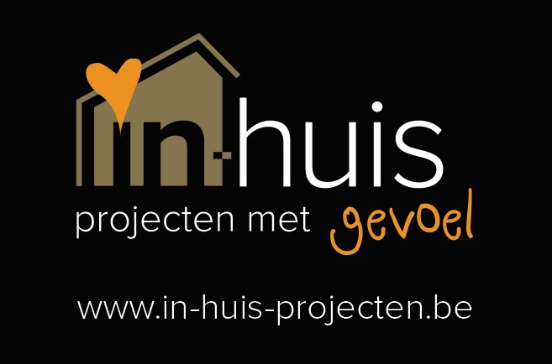 ARTIKEL 1 ALGEMEEN1.1 Definitiesa- Opdrachtnemer: Ann Vriens van ‘In-Huis Projecten met gevoel’ (IHP) vanaf 1/10/2021 zelfstandige in bijberoep – vrijgsteld van BTW; interieurarchitect, interieurontwerper, leverancier en plaatser van interieurprints,  leverancier van opgemaakte, gebruikte meubels, verlichting en accessoires, uitvoerder van kleine schilderwerken, lesgever bij workshops; een onderneming, ingeschreven bij de KBO als Ann Vriens onder nummer 0774.469.378, gevestigd te Kloosterstraat 88, 3920 Lommel.b- Opdrachtgever: de natuurlijke persoon of rechtspersoon die met IHP een Opdracht sluit.
c- Opdracht: de overeenkomst gesloten tussen de Opdrachtgever en IHP in het kader van bovenvermelde beroepsactiviteiten.1.2 Deze algemene voorwaarden zijn van toepassing op alle offertes en Opdrachten die de Opdrachtgever sluit met IHP.1.3 Eventuele afwijkingen op deze algemene voorwaarden zijn slechts geldig indien deze nadrukkelijk schriftelijk zijn overeengekomen.ARTIKEL 2 TOTSTANDKOMING VAN DE OPDRACHT2.1 Een Opdracht met IHP komt tot stand wanneer er aan IHP schriftelijk dan wel per e-mail akkoord is gegeven op de Opdracht.2.2 Bij het aangaan van een Opdracht met IHP in welke vorm dan ook, geeft de Opdrachtgever te kennen akkoord te gaan met alle punten van de Algemene voorwaarden.
2.3 Op alle Opdrachten gesloten met IHP is het Belgisch recht van toepassing.ARTIKEL 3 UITVOERING VAN DE OPDRACHT3.1 IHP zal de Opdracht naar beste inzicht en vermogen en overeenkomstig de eisen van goed vakmanschap uitvoeren.3.2 IHP is de vertrouwenspersoon en raadgever van de Opdrachtgever. Hierbij vertrouwt IHP op de correctheid van de verstrekte gegevens en informatie door of namens de Opdrachtgever. Mocht tijdens de uitvoering van de Opdracht blijken dat deze informatie onvoldoende, te laat of niet correct was en aanpassingen van de opdracht noodzakelijk zijn, dan zullen de bijkomende kosten die daarvan het gevolg zijn als meerwerk bij de Opdrachtgever in rekening worden gebracht.3.3 Indien en voor zover een goede uitvoering van de Opdracht dit vereist, heeft IHP het recht bepaalde werkzaamheden te laten verrichten door derden.3.4 Voor een optimale uitvoering van de Opdracht is het noodzakelijk dat zowel IHP als de Opdrachtgever de aangegeven planning hanteren.3.5 De door IHP opgegeven levertijd is niet als fatale termijn te beschouwen.ARTIKEL 4 WIJZIGING VAN DE OPDRACHT4.1 Indien tijdens de uitvoering van de Opdracht blijkt dat het voor een behoorlijke uitvoering noodzakelijk is om de te verrichten werkzaamheden te wijzigen of aan te vullen, zullen de Partijen tijdig en in overleg de Opdracht overeenkomstig aanpassen.4.2 Indien partijen overeenkomen dat de Opdracht wordt gewijzigd of aangevuld, kan het tijdstip van voltooiing van de uitvoering daardoor worden beïnvloed. IHP zal de Opdrachtgever zo spoedig mogelijk hiervan op de hoogte stellen.4.3 Indien de wijziging of aanvulling financiële en/of kwalitatieve consequenties heeft, zal IHP de Opdrachtgever hierover van te voren inlichten, tenzij dit door de omstandigheden niet mogelijk is en het verrichten van de aanvullende werkzaamheden geen uitstel toelaat of ernstige vertragingen oplevert.4.4 Wijzigingen in de oorspronkelijke Opdracht van welke aard dan ook, schriftelijk of mondeling door de Opdrachtgever aangebracht, die hogere kosten veroorzaken dan waarop bij de prijsopgave kon worden gerekend, worden bij de Opdrachtgever in rekening gebracht. 4.5 Indien de Opdrachtgever niet bijdraagt aan een spoedige voortgang van het proces kan dit financiële en/of kwalitatieve consequenties hebben. IHP zal de Opdrachtgever hierover informeren.4.6 De Opdrachtgever is een afzonderlijke vergoeding verschuldigd voor aanvullende werkzaamheden (meerwerk) die IHP verricht ten gevolge van wijziging van het ontwerp op verzoek van de Opdrachtgever, nadat het ontwerp is vastgesteld of goedgekeurd.ARTIKEL 5 PRIJZEN5.1 Alle prijzen in de offertes van IHP worden weergegeven in euro’s en zijn exclusief btw en excl. reiskosten, tenzij anders bepaald, maar afwijkingen worden duidelijk vermeld op de offerte.5.2 IHP is vrijgesteld van BTW 5.3 Alle genoemde prijzen in een offerte van IHP zijn gebaseerd op de ten tijde van totstandkoming van de Opdracht geldende tarieven. Genoemde tarieven en kortingen gelden niet automatisch voor toekomstige te leveren diensten.5.4 IHP behoudt zich te allen tijde het recht voor de tarieven aan te passen. 5.5 Mondeling gemaakte afspraken en bedingen binden IHP slechts nadat deze schriftelijk of per e-mail door IHP zijn bevestigd.ARTIKEL 6 BETALING6.1 IHP hanteert een betalingstermijn van 0 dagen in geval van een interieuradvies, interieurontwerp, interieurworkshop, verfwerken en plaatsing van een interieurprint. Na afronding van de Opdracht ontvangt de Opdrachtgever een factuur.6.2.In geval van aankoop van unieke product(-en) ontvangt de Opdrachtgever een kassabon of een factuur op aanvraag. IHP hanteert een betalingstermijn van 0 dagen.6.3 In geval van aankoop van product(-en)op maat ontvangt de Opdrachtgever een factuur voor een aanbetaling van 30% en na levering/ plaatsing een factuur voor betaling van de resterende 70% van de aankoopprijs. IHP hanteert een betalingstermijn van 0 dagen in verband met voorfinanciering en uitlevering.6.4 Eventuele afwijkingen i.v.m. de betalingstermijn van de factuur zijn steeds op aanvraag, worden opgenomen in de orderbevestiging en dienen schriftelijk te zijn overeengekomen.6.5 IPH hanteert volgende betalingsmogelijkheden volgens afspraak met de Opdrachtgever: 
De Opdrachtgever betaalt de factuur/ kassabon vooraf via overschrijving op het rekeningnummer van Ann Vriens van IHP. De opdrachtgever betaalt de factuur/ kassabon bij levering, plaatsing of afhaling contant tot max. 3000 euro. De opdrachtgever betaalt de factuur/ kassabon bij levering, plaatsing of afhaling via de bankapp payconiq.ARTIKEL 7 PRODUCT, BESTELLING EN LEVERING7.1 IHP heeft geen producten op voorraad, omdat alle producten op maat gemaakt worden of speciaal voor de klant worden ingekocht op basis van een individuele overeenkomst. Ze kunnen daarom ook niet geretourneerd worden.7.2 IHP is niet verantwoordelijk voor eventuele onjuiste informatie over ontwerpen of foto’s en andere informatie op andere websites.7.3 De Opdrachtgever dient de bestelling te checken op inhoud (maten, kleur, materialen, type etc.). Bestelling wordt geplaatst na akkoord van de Opdrachtgever.7.4 IHP is bij bestellingen niet gehouden tot het nakomen van enige verplichting indien er sprake is van overmacht of een andere onvoorziene omstandigheid die niet te wijten is aan IHP.7.5 Voor sommige producten bestaat de mogelijkheid deze zelf op te halen. Voor andere leveringen zal IHP het transport en eventuele installatie verzorgen. Levering en montage van producten en de eventuele bijkomende kosten daarvan worden vastgesteld voorafgaand aan de definitieve orderbevestiging.7.6 IHP verstrekt informatie over de verwachte levertijd onder voorbehoud van eventuele vertragingen bij derden.7.7 IHP is niet verantwoordelijk voor de eventuele extra kosten of schade als gevolg van het ontbreken van een voldoende ruime toegang tot de ruimte waarin het product geleverd dient te worden. Transport en montage op een hogere verdieping is vaak mogelijk in overleg met de transporteur, maar geschiedt altijd volledig op risico en kosten van de Opdrachtgever.7.8 Klachten over of afwijkingen op producten worden door IHP in behandeling genomen.7.9 Voor alle producten geldt een garantie voor een periode van 12 maanden na levering, tenzij omwille van de aard van het geleverde een andere garantietermijn van toepassing is of een andere garantietermijn uitdrukkelijk is bevestigd per e-mail door IHP. Indien de door IHP verstrekte garantie een zaak betreft die door een derde werd geproduceerd, dan is de garantie beperkt tot die, die door de producent van de zaak ervoor wordt verstrekt, tenzij anders wordt vermeld. De garantie komt te vervallen als het product verkeerd wordt gebruikt, verkeerd wordt onderhouden of als een gebrek ontstaat door omstandigheden waar IHP niets aan kan doen.ARTIKEL 8 EIGENDOMSRECHT, GEBRUIK & LICENTIE8.1 In het kader van de geleverde diensten van IHP blijven de tot stand gebrachte werktekeningen, illustraties, ontwerpen, schetsen en foto’s en andere materialen en bestanden eigendom van IHP, ongeacht of deze aan de Opdrachtgever of aan derden ter hand zijn gesteld.8.2 Het is de Opdrachtgever niet toegestaan zonder voorafgaande toestemming het werk zonder vermelding van naam van IHP openbaar te maken of te verveelvoudigen.8.3 IHP heeft, met inachtneming van de belangen van de Opdrachtgever, de vrijheid om het ontwerp en foto’s te gebruiken voor publiciteit of promotie.ARTIKEL 9 AANSPRAKELIJKHEID9.1 Opdrachtgever draagt er zorg voor dat alle gegevens, waarvan IHP aangeeft dat deze noodzakelijk zijn voor het uitvoeren van de Opdracht, aan IHP worden verstrekt. Heeft de Opdrachtgever deze gegevens niet verstrekt, dan is IHP  niet aansprakelijk voor de daaruit voortvloeiende schade.9.2 IHP is niet aansprakelijk voor schade, van welke aard dan ook, die het gevolg is van het feit dat IHP is uitgegaan van door de Opdrachtgever verstrekte onjuiste en/of onvolledige gegevens. 9.3 IHP is niet aansprakelijk voor gevolgschade, gederfde winst, gemiste besparingen en schade door bedrijfsstagnatie.9.4 Indien IHP desalniettemin aansprakelijk mocht zijn, dan is de aansprakelijkheid beperkt tot de hoogte van de factuurwaarde (van het gedeelte) van de Opdracht waaruit de aansprakelijkheid voortvloeit.9.5 Mocht IHP tijdens het werk in een woning schade aanbrengen aan het interieur dan beschikt IHP over een aansprakelijkheidsverzekering voor het dekken van eventuele kosten.ARTIKEL 10 OVERMACHT10.1 Onder overmacht wordt mede verstaan een omstandigheid waar IHP geen invloed op heeft of redelijkerwijs kan hebben.10.2 Ingeval van overmacht worden de verplichtingen van IHP opgeschort. Indien de periode langer duurt dan 2 maanden zijn beide partijen bevoegd de Opdracht te ontbinden zonder dat er in dat geval een verplichting tot schadevergoeding bestaat.10.3 Indien IHP bij het intreden van de overmacht al gedeeltelijk aan haar verplichtingen heeft voldaan, is zij gerechtigd het al uitgevoerde, in voorkomend geval, uitvoerbare deel afzonderlijk te factureren en is de Opdrachtgever gehouden deze factuur te voldoen als betreft het een afzonderlijk contract.ARTIKEL 11 KLACHTENREGELING11.1 Klachten dienen bij voorkeur direct na afronding van de Opdracht, maar uiterlijk binnen 14 dagen per e-mail kenbaar gemaakt te zijn aan IHP.11.2 Indien een klacht gegrond is, zal IHP de werkzaamheden alsnog verrichten zoals overeengekomen. Indien het alsnog verrichten van de overeengekomen werkzaamheden niet meer mogelijk of zinvol is, zal de factuur door IHP worden aangepast tot een lager bedrag.ARTIKEL 12 OVERIGE BEPALINGEN12.1 IHP heeft te allen tijde het recht een Opdracht niet in behandeling te nemen.12.2 IHP behoudt het recht om het resultaat van een Opdracht in de vorm van tekeningen en foto’s op haar website te plaatsen of te gebruiken voor elke andere vorm van publiciteit, tenzij de Opdrachtgever schriftelijk heeft aangegeven hier niet mee akkoord te gaan.12.3 Op alle rechtsbetrekkingen waarbij IHP partij is, is uitsluitend Belgisch recht van toepassing, ook indien de bij de rechtsbetrekking betrokken partij in het buitenland woonachtig is.12.4 Beide partijen zullen pas beroep doen op de rechter, nadat zij zich tot het uiterste hebben ingespannen een geschil te voorkomen.